                                                     П О М Ш У Ö М                                                       Р Е Ш Е Н И ЕРеспублика Коми, г.Печора, п.ЧикшиноО назначении выборов депутатов Совета сельского поселения «Чикшино» четвёртого созыва	В соответствии с пунктом 1 статьи 8, пунктами 1, 3, 7 статьи 10 Федерального закона от 12 июня 2002 года № 67-ФЗ «Об основных гарантиях избирательных прав и права на участие в референдуме граждан Российской Федерации» и статьями 12, 24 Устава муниципального образования сельского поселения «Чикшино», Совет сельского поселения «Чикшино» 
р е ш и л:Назначить выборы депутатов Совета сельского поселения «Чикшино» четвёртого созыва на 19 сентября 2021 года.Настоящее решение вступает в силу со дня его официального опубликования.Глава сельского поселения                                                           А.П. Гапонько«ЧИКШИНО» СИКТ ОВМÖДЧÖМИНСАСÖВЕТ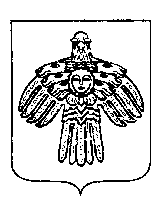 СОВЕТСЕЛЬСКОГО ПОСЕЛЕНИЯ «ЧИКШИНО»от  22  июня  2021 года                           № 3-34/141